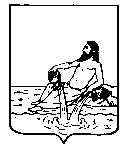 ВЕЛИКОУСТЮГСКАЯ ДУМАВЕЛИКОУСТЮГСКОГО МУНИЦИПАЛЬНОГО ОКРУГАР Е Ш Е Н И Е  от      25.10.2022          №    23                  _________________________________________________________________                 _________________________г. Великий УстюгРуководствуясь Лесным кодексом Российской Федерации от 04.12.2006 № 200-ФЗ,Великоустюгская Дума РЕШИЛА:	1. Разграничить полномочия между представительным и исполнительно-распорядительным органом местного самоуправления Великоустюгского муниципального округа в сфере использования, охраны, защиты и воспроизводства лесов, лесоразведения.	2. К полномочиям Великоустюгской Думы Великоустюгского муниципального округа в сфере использования, охраны, защиты и воспроизводства лесов, лесоразведения в отношении лесных участков, находящихся в собственности Великоустюгского муниципального округа, относятся принятие нормативных правовых актов и контроль их исполнения.	3. К полномочиям администрации Великоустюгского муниципального округа в сфере использования, охраны, защиты и воспроизводства лесов, лесоразведения в отношении лесных участков, находящихся в собственности Великоустюгского муниципального округа, относятся:	1) владение, пользование, распоряжение лесными участками;	2) размещение на официальном сайте в информационно-телекоммуникационной сети Интернет информации о лесах;	3) осуществление мероприятий по сохранению лесов, в том числе работ по охране, защите, воспроизводству лесов, лесоразведению;	4) осуществление мероприятий по лесоустройству в отношении лесов, расположенных на землях населенных пунктов;	5) осуществление закупок работ по сохранению лесов, мероприятий по лесоустройству в соответствии с законодательством Российской Федерации о контрактной системе в сфере закупок товаров, работ, услуг для обеспечения муниципальных нужд и Лесным кодексом Российской Федерации в случаях, если осуществление мероприятий по сохранению лесов, расположенных на землях, находящихся в собственности Великоустюгского муниципального округа, мероприятий по лесоустройству таких лесов не возложено в установленном порядке на муниципальные учреждения, указанные в части 2 статьи 19 Лесного кодекса Российской Федерации, или на лиц, использующих леса;	6) принятие решений о создании, об упразднении лесничеств, создаваемых в их составе участковых лесничеств, расположенных на землях  населенных пунктов, установление и изменение их границ;	7) прием лесной декларации от лиц, которым лесные участки предоставлены в постоянное (бессрочное) пользование или в аренду, либо от лиц, осуществляющих использование лесов на основании сервитута, публичного сервитута;	8) прием от граждан, юридических лиц, осуществляющих использование лесов, отчета об использовании лесов;	9) прием от граждан, юридических лиц отчетов об охране лесов от пожаров, о защите лесов;	10) прием от граждан, юридических лиц, осуществляющих воспроизводство лесов и лесоразведение, отчета о воспроизводстве лесов и лесоразведении;	11) прием от граждан, юридических лиц, осуществляющих мероприятия по охране лесов от загрязнения и иного негативного воздействия, отчета об охране лесов от загрязнения и иного негативного воздействия;	12) установление ставок платы за единицу объема лесных ресурсов и ставок платы за единицу площади такого лесного участка для аренды лесного участка, находящегося в собственности Великоустюгского муниципального округа;	13) установление ставок платы за единицу объема древесины, заготавливаемой на землях, находящихся в собственности Великоустюгского муниципального округа;	14) предоставление гражданам, юридическим лицам в соответствии со статьей 9 Лесного кодекса Российской Федерации лесных участков, находящихся в собственности Великоустюгского муниципального округа, для строительства и эксплуатации водохранилищ, иных искусственных водных объектов, а также гидротехнических сооружений, речных портов, причалов;	15) предоставление гражданам, юридическим лицам в соответствии со статьей 9 Лесного кодекса Российской Федерации лесных участков, находящихся в собственности Великоустюгского муниципального округа, для строительства линейных объектов;	16) предоставление гражданам, юридическим лицам лесных участков, находящихся в собственности Великоустюгского муниципального округа, в аренду для создания и эксплуатации объектов лесоперерабатывающей инфраструктуры;	17) предоставление религиозным организациям лесных участков, находящихся в собственности Великоустюгского муниципального округа, в безвозмездное пользование для осуществления религиозной деятельности;	18) предоставление лесного участка, находящегося в собственности Великоустюгского муниципального округа, в аренду для одной или нескольких целей, предусмотренных статьей 25 Лесного кодекса Российской Федерации;	19) ограничение пребывания граждан в лесах и въезда в них транспортных средств, проведения в лесах определенных видов работ в целях обеспечения пожарной безопасности или санитарной безопасности в лесах в порядке, установленном уполномоченным федеральным органом исполнительной власти;	20) принятие решений об осуществлении выборочных рубок и сплошных рубок лесных насаждений без предоставления лесных участков, в том числе в целях создания противопожарных разрывов, при проведении мероприятий по ликвидации чрезвычайной ситуации в лесах, возникшей вследствие лесных пожаров на лесных участках, расположенных в границах территории, признанной зоной чрезвычайной ситуации;	21) осуществление мероприятий по ликвидации последствий чрезвычайной ситуации в лесах, возникшей вследствие лесных пожаров, в том числе на лесных участках, предоставленных в аренду для заготовки древесины;	22)  организация осуществления мер пожарной безопасности в лесах, расположенных на земельных участках, находящихся в собственности Великоустюгского муниципального округа;	23) предоставление в единую государственную автоматизированную информационную систему учета древесины и сделок с ней информации в соответствии с частью 12 статьи 50(6) Лесного кодекса Российской Федерации;	24) учет древесины, заготовленной гражданами для собственных нужд в лесах, расположенных на лесных участках, находящихся в собственности Великоустюгского муниципального округа;	25) в случае расторжения договоров аренды лесных участков и договоров купли-продажи лесных насаждений направление в течение трех рабочих дней с даты расторжения этих договоров в федеральный орган исполнительной власти, уполномоченный на ведение реестра недобросовестных арендаторов лесных участков и покупателей лесных насаждений, информации, предусмотренной частью 3 статьи 98(1) Лесного кодекса Российской Федерации;	26) в случае уклонения от заключения договора аренды лесного участка либо заключения договора купли-продажи лесных насаждений направление в течение трех рабочих дней с даты истечения срока, указанного в части 11 статьи 79, части 14  статьи 80(2) Лесного кодекса Российской Федерации, в федеральный орган исполнительной власти, уполномоченный на ведение реестра недобросовестных арендаторов лесных участков и покупателей лесных насаждений, информации, предусмотренной частью 3 статьи 98(1) Лесного кодекса Российской Федерации;	27) утверждение акта лесопатологического обследования;	28) определение объема, видового (породного) и сортиментного состава древесины в отношении древесины, заготовленной гражданами для собственных нужд;	29) внесение в государственный лесной реестр сведений об объеме, видовом (породном) и сортиментном составе древесины, заготовленной гражданами для собственных нужд в лесах, расположенных на лесных участках, находящихся в собственности Великоустюгского муниципального округа; 	30)  разработка и утверждение лесохозяйственных регламентов, проведение и утверждение муниципальной экспертизы проектов освоения лесов;	31) осуществление муниципального лесного контроля.	4. Настоящее решение вступает в силу после официального опубликования.О разграничении полномочий органов местного самоуправления Великоустюгского муниципального округа в сфере использования, охраны, защиты и воспроизводства лесов, лесоразведенияПредседатель Великоустюгской Думы__________________С.А. КапустинГлава Великоустюгского муниципального района ________________     А.В. Кузьмин